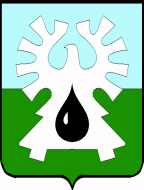 МУНИЦИПАЛЬНОЕ ОБРАЗОВАНИЕ ГОРОД УРАЙХанты-Мансийский автономный округ - ЮграАдминистрация ГОРОДА УРАЙПОСТАНОВЛЕНИЕот 												№ Об утверждении административногорегламента предоставления муниципальнойуслуги «Выдача разрешения на право организации розничного рынка»В соответствии с Федеральным законом от 27.07.2010 №210-ФЗ «Об организации предоставления государственных и муниципальных услуг», постановлением администрации города Урай от 18.01.2013 №117 «Об утверждении порядка разработки и утверждения административных регламентов предоставления муниципальных услуг в муниципальном образовании городской округ город Урай в новой редакции», Уставом города Урай:Утвердить административный регламент предоставления муниципальной услуги «Выдача разрешения на право организации розничного рынка» согласно приложению. 2. Признать утратившими силу постановления администрации города Урай:1) от 22.08.2016 №2526 «Об утверждении административного регламента предоставления муниципальной услуги «Выдача разрешений на право организации розничных рынков»;2) от 25.04.2017 №1067 «О внесении изменений в постановление администрации города Урай от 22.08.2016 №2526»;3) от 29.05.2018 №1238 «О внесении изменений в постановление администрации города Урай от 22.08.2016 №2526».3. Постановление опубликовать в газете «Знамя» и разместить на официальном сайте органов местного самоуправления города Урай в информационно-телекоммуникационной сети «Интернет».4. Контроль за  выполнением постановления возложить на первого заместителя главы города Урай В.В.Гамузова.Глава  города Урай										В.В.ИвановПриложение к постановлениюадминистрации города Урайот                                  №         АДМИНИСТРАТИВНЫЙ РЕГЛАМЕНТПРЕДОСТАВЛЕНИЯ МУНИЦИПАЛЬНОЙ УСЛУГИ«Выдача разрешения на право организации розничного  рынка» Общие положения1.1. Предмет регулирования административного регламента.Административный регламент предоставления муниципальной услуги регулирует отношения, связанные с выдачей разрешения на право организации розничного рынка (далее также - разрешение), продлением срока его действия, переоформлением разрешения, выдачей дубликата и (или) копии разрешения на право организации розничного рынка и устанавливает стандарт предоставления муниципальной услуги, состав, последовательность и сроки выполнения административных процедур, требования к порядку их выполнения, в том числе особенности выполнения административных процедур в электронной форме, формы контроля за исполнением административного регламента, досудебный (внесудебный) порядок обжалования решений и действий (бездействия) администрации города Урай, ее должностных лиц и муниципальных служащих, муниципального автономного учреждения «Многофункциональный центр предоставления государственных и муниципальных услуг», организаций, осуществляющих функции по предоставлению муниципальных услуг, и их работников, особенности выполнения административных процедур в многофункциональном центре. 1.2. Сокращения, используемые в настоящем административном регламенте: 1) муниципальная услуга – муниципальная услуга «Выдача разрешения на право организации розничного рынка»;2) заявитель – лицо, обратившееся за предоставлением муниципальной услуги; 3) запрос – запрос о предоставлении муниципальной услуги (понятия «запрос» и «заявление» в административном регламенте являются равнозначными); 4) многофункциональный центр  – муниципальное автономное учреждение «Многофункциональный центр предоставления государственных и муниципальных услуг»; 5) Единый портал – федеральная государственная информационная система «Единый портал государственных и муниципальных услуг (функций)» (www.gosuslugi.ru). В целях настоящего административного регламента под данным сокращением понимается также региональная информационная система Ханты-Мансийского автономного округа - Югры «Портал государственных и муниципальных услуг (функций) Ханты-Мансийского автономного округа – Югры» (http://86.gosuslugi.ru);6) официальный сайт – на официальном сайте органов местного самоуправления города Урай; 7) уполномоченный орган - отдел содействия малому и среднему предпринимательству администрации города Урай (орган администрации города Урай, ответственный за предоставление муниципальной услуги от имени администрации города Урай);8) необходимые услуги - услуги, которые являются необходимыми и обязательными при предоставлении муниципальной услуги;9) сеть Интернет – информационно-телекоммуникационная сеть «Интернет».10) Федеральный закон №210-ФЗ - Федеральный закон от 27.07.2010 №210-ФЗ «Об организации предоставления государственных и муниципальных услуг»;11) справочная информация – информация, к которой относится:а) место нахождения и графики работы администрации города Урай, уполномоченного органа, государственных органов, органов местного самоуправления, организаций, обращение в которые необходимо для получения муниципальной услуги, а также многофункционального центра;б) справочные телефоны администрации города Урай, уполномоченного органа, государственных органов, органов местного самоуправления, организаций, обращение в которые необходимо для получения муниципальной услуги, а также многофункционального центра, в том числе номер телефона-автоинформатора (при наличии);в) адреса официального сайта, электронной почты и (или) формы обратной связи администрации города Урай, уполномоченного органа  в сети Интернет;12) РРГУ – региональная информационная система «Реестр государственных и муниципальных услуг (функций) Ханты-Мансийского автономного округа – Югры».1.3. Круг заявителей: юридические лица, обратившиеся с запросом в уполномоченный орган.При обращении с запросом представителя заявителя (далее также именуемый заявитель), представляются документы, удостоверяющие его личность, а также права (полномочия) представителя на обращение с запросом.1.4. Требования к порядку информирования о предоставлении муниципальной услуги.1.4.1. Информация по вопросам предоставления муниципальной услуги и необходимых услуг размещается:1) на официальном сайте;2) на Едином портале;3) на информационных стендах, находящихся в здании администрации города Урай.  1.4.2. Сведения о ходе предоставления муниципальной услуги и необходимых услуг, предоставляемых в электронной форме, могут быть получены заявителем в личном кабинете на Едином портале.1.4.3. При устном обращении заявителя (лично или по телефону) должностное лицо (специалист) осуществляет устное информирование заявителя по вопросам предоставления муниципальной услуги и необходимых услуг, о ходе их предоставления продолжительностью не более 15 минут. Если для подготовки ответа требуется более продолжительное время, заявителю предлагается направить в администрацию города Урай обращение о представлении письменной консультации либо назначить другое удобное для заявителя время для устного информирования.1.4.4. Письменное информирование по вопросам предоставления муниципальной услуги и необходимых услуг, о ходе их предоставления осуществляется при обращении заявителя в письменной форме (почтовым отправлением в адрес администрации города Урай, посредством факсимильной связи) или с использованием информационно-технологической и коммуникационной инфраструктуры (по электронной почте, при размещении обращения на официальном сайте). Ответ на письменное обращение направляется заявителю в течение 10 рабочих дней после дня регистрации обращения в администрации города Урай.В случае, если в обращении не указаны фамилия, почтовый адрес или адрес электронной почты, по которому ответ должен быть направлен, ответ не дается.1.4.5. Справочная информация  размещается и актуализируется уполномоченным органом:1) в форме информационных (мультимедийных) материалов в сети Интернет:а) на официальном сайте («Информация для граждан» - «Государственные и муниципальные услуги» – «Муниципальные услуги» – «Утвержденные административные регламенты» – «Административные регламенты предоставления муниципальных услуг» - соответствующий административный регламент – «Описание»);б) на Едином портале (карточка муниципальной услуги), в РРГУ;2) в форме информационных (текстовых) материалов на информационных стендах в месте предоставления муниципальной услуги.1.4.6. Справочная информация может быть получена:1) непосредственно в администрации города Урай (уполномоченном органе) по адресу: Ханты-Мансийский автономный округ – Югра, город Урай, микрорайон 2, дом 60 (кабинет 119);2) по телефонам:  (34676) 2-23-49;3) на официальном сайте;4) при обращении заявителя по почте, электронной почте, факсу, при размещении обращения на официальном сайте, а также путем предоставления письменного обращения заявителем лично в администрацию города Урай (уполномоченный орган);5) на Едином портале (карточка муниципальной услуги),  6) в многофункциональном центре.2. Стандарт предоставления муниципальной услуги2.1. Наименование муниципальной услуги: «Выдача разрешения на право организации розничного рынка».2.2. Органом, предоставляющим муниципальную услугу, является администрация города Урай. Органом администрации города Урай, ответственным за предоставление муниципальной услуги от имени администрации города Урай, является отдел содействия малому и среднему предпринимательству администрации города Урай.2.3. Государственные органы, органы местного самоуправления, организации, обращение в которые необходимо для предоставления муниципальной услуги: 1) Межмуниципальный отдел по городу Урай и Кондинскому району Управления Федеральной службы государственной регистрации, кадастра и картографии по Ханты-Мансийскому автономному округу – Югре - в части предоставления правоустанавливающих документов на объект или объекты недвижимости, расположенные на территории, в пределах которой предполагается организовать рынок;2) Межрайонная инспекция Федеральной налоговой службы России №2 по Ханты-Мансийскому автономному округу - Югре - в части  предоставления выписки из Единого государственного реестра юридических лиц, включающей сведения о постановке юридического лица на учет в налоговом органе по месту нахождения юридического лица.Орган, предоставляющий муниципальную услугу (уполномоченный орган), не вправе требовать от заявителя осуществления действий, в том числе согласований, необходимых для получения муниципальной услуги и связанных с обращением в иные государственные органы, органы местного самоуправления, организации, за исключением получения услуг и получения документов и информации, предоставляемых в результате предоставления таких услуг, включенных в Перечень услуг, которые являются необходимыми и обязательными для предоставления администрацией города Урай муниципальных услуг, утвержденный решением Думы города Урай от 27.09.2012 №79. 2.4. Описание результата предоставления муниципальной услуги:1) при обращении заявителя о выдаче разрешения на право организации розничного рынка по форме согласно приложению 1 к административному регламенту:уведомление о выдаче разрешения на право организации розничного рынка и разрешение на право организации розничного рынка по формам, утвержденным постановлением Правительства Ханты-Мансийского автономного округа – Югры 
от 24.05.2007 №129-п «О форме разрешения на право организации розничного рынка и форме уведомления»;уведомление об отказе в выдаче разрешения на право организации розничного рынка, с обоснованием причин такого отказа по форме, утвержденной постановлением Правительства Ханты-Мансийского автономного округа – Югры от 24.05.2007 №129-п «О форме разрешения на право организации розничного рынка и форме уведомления»;2) при обращении заявителя о продлении срока действия разрешения на право организации розничного рынка, его переоформления по форме согласно приложениям 2-3 к административному регламенту:уведомление о выдаче разрешения на право организации розничного рынка с продленным сроком действия по форме согласно приложению 8 к административному регламенту и разрешение на право организации розничного рынка с продленным сроком действия по форме, утвержденной постановлением Правительства Ханты-Мансийского автономного округа – Югры от 24.05.2007 №129-п «О форме разрешения на право организации розничного рынка и форме уведомления»;уведомление об отказе в выдаче разрешения на право организации розничного рынка с продленным сроком действия, с обоснованием причин такого отказа по форме согласно приложению 8 к административному регламенту;3) при обращении заявителя за выдачей дубликата и (или) копии разрешения на право организации розничного рынка по форме согласно приложению 4 к административному регламенту - дубликат разрешения на право организации розничного рынка по форме, утвержденной постановлением Правительства Ханты-Мансийского автономного округа – Югры от 24.05.2007 №129-п «О форме разрешения на право организации розничного рынка и форме уведомления» и (или) его копия.2.5. Срок предоставления муниципальной услуги: 1) разрешения на право организации розничного рынка выдается в срок, не более 30 календарных дней со дня поступления запроса о предоставлении муниципальной услуги в администрацию города Урай;2) за продлением срока действия разрешения на право организации розничного рынка, его переоформлением выдается в срок, не более 15 календарных дней со дня поступления запроса о предоставлении муниципальной услуги в администрацию города Урай;3) за выдачей дубликата и (или) копии разрешения на право организации розничного рынка выдается в срок, не более 3 рабочих дней со дня поступления запроса о предоставлении муниципальной услуги в администрацию города Урай.Дата поступления запроса в уполномоченный орган определяется с учетом требований пункта 2.15 административного регламента.2.5.1. Срок приостановления предоставления муниципальной услуги: не установлен.2.5.2. Срок выдачи (направления) документов, являющихся результатом предоставления муниципальной услуги: установлен пунктом 3.5 административного регламента. 2.6. Нормативные правовые акты, регулирующие предоставление муниципальной услуги.Перечень нормативных правовых актов, регулирующих предоставление муниципальной услуги, размещен:1) на официальном сайте (Информация для граждан - Государственные и муниципальные услуги – Муниципальные услуги – Утвержденные административные регламенты – Административные регламенты предоставления муниципальных услуг - соответствующий административный регламент - Описание);2) на Едином портале (карточка муниципальной услуги), в РРГУ.В случае внесения в нормативные правовые акты Российской Федерации, Ханты- Мансийского автономного округа- Югры, муниципального образования город Урай изменений, касающихся предоставления муниципальной услуги, до приведения в соответствие  с ними административного регламента применяются положения указанных нормативных правовых актов с учетом внесенных изменений.2.7. Исчерпывающий перечень документов, необходимых в соответствии с нормативными правовыми актами для предоставления муниципальной услуги, необходимых услуг.2.7.1. Для получения муниципальной услуги заявители подают запрос по форме согласно приложениям 1- 3 к административному регламенту. Запрос подается в письменной форме или в форме электронного документа следующими способами:1) доставка заявителем лично;2) направление посредством почтового отправления;3) в электронной форме, в том числе посредством Единого портала; 4) через многофункциональный центр.2.7.2.	Перечень документов, которые заявитель должен представить самостоятельно:1) копии учредительных документов (оригиналы учредительных документов в случае, если верность копий не удостоверена нотариально);2) документы, подтверждающие изменения.2.7.3. Перечень документов, которые заявитель вправе представить по собственной инициативе, так как они подлежат представлению в рамках межведомственного информационного взаимодействия при обращении за выдачей разрешения на право организации розничного рынка, продлением срока его действия, переоформлением разрешения: 1) выписка из Единого государственного реестра юридических лиц или ее нотариально удостоверенная копия, включающая сведения о постановке юридического лица на учет в налоговом органе по месту нахождения юридического лица;2) удостоверенная копия документа, подтверждающего право на объект или объекты недвижимости, расположенные на территории, в пределах которой предполагается организовать рынок.2.7.4.	При обращении за выдачей дубликата и (или) копии разрешения на право организации розничного рынка заявитель представляет самостоятельно запрос о предоставлении муниципальной услуги в свободной форме или по форме согласно приложению 4 к административному регламенту.2.7.5. Документы, которые заявитель вправе представить по собственной инициативе при обращении за выдачей дубликата и (или) копии разрешения на право организации розничного рынка, отсутствуют.2.7.6. При не предоставлении заявителем документов, предусмотренных подпунктом 2.7.3 пункта 2.7 административного регламента, отказ в предоставлении муниципальной услуги не допускается. Такие документы и сведения уполномоченный орган запрашивает в порядке межведомственного информационного взаимодействия. 2.7.7. Требования, предъявляемые к документам:1) документы, в установленных законодательством случаях, должны быть нотариально удостоверены, скреплены печатями (при наличии), иметь надлежащие подписи сторон или определенных законодательством должностных лиц; 2) тексты документов должны быть написаны разборчиво, наименования юридических лиц - без сокращения, с указанием их мест нахождения;3) в документах, не должно быть подчисток, приписок, зачеркнутых слов и иных неоговоренных исправлений;4) документы не должны быть исполнены карандашом;5) документы не должны иметь серьезных повреждений, наличие которых не позволяет однозначно истолковать их содержание;6) запрос и (или) оригиналы документов, составленные на иностранном языке, представляются с заверенным в установленном порядке переводом на русский язык;7) при наличии в запросе и (или) документах сведений, составляющих коммерческую, служебную или иную охраняемую законом тайну, в запросе указывается исчерпывающий перечень документов, содержащих такие сведения.2.7.8. Запрещается требовать от заявителей:1) представления документов и информации или осуществления действий, представление или осуществление которых не предусмотрено нормативными правовыми актами, регулирующими отношения, возникающие в связи с предоставлением муниципальной услуги;2) представления документов и информации, которые в соответствии с нормативными правовыми актами Российской Федерации, нормативными правовыми актами Ханты-Мансийского автономного округа - Югры и муниципальными правовыми актами города Урай находятся в распоряжении органов, предоставляющих государственные услуги, органов, предоставляющих муниципальные услуги, иных государственных органов, органов местного самоуправления либо подведомственных государственным органам или органам местного самоуправления организаций, участвующих в предоставлении государственных или муниципальных услуг, за исключением документов, указанных в части 6 статьи 7 Федерального закона №210-ФЗ;3) представления документов и информации, отсутствие и (или) недостоверность которых не указывались при первоначальном отказе в приеме документов, необходимых для предоставления муниципальной услуги, либо в предоставлении муниципальной услуги, за исключением следующих случаев:а) изменение требований нормативных правовых актов, касающихся предоставления муниципальной услуги, после первоначальной подачи запроса;б) наличие ошибок в запросе и документах, поданных заявителем после первоначального отказа в приеме документов, необходимых для предоставления муниципальной услуги, либо в предоставлении муниципальной услуги и не включенных в представленный ранее комплект документов;в) истечение срока действия документов или изменение информации после первоначального отказа в приеме документов, необходимых для предоставления муниципальной услуги, либо в предоставлении муниципальной услуги;г) выявление документально подтвержденного факта (признаков) ошибочного или противоправного действия (бездействия) должностного лица органа, предоставляющего муниципальную услугу, муниципального служащего, работника многофункционального центра, работника организации, предусмотренной частью 1.1 статьи 16 Федерального закона №210-ФЗ, при первоначальном отказе в приеме документов, необходимых для предоставления муниципальной услуги, либо в предоставлении муниципальной услуги, о чем в письменном виде за подписью руководителя органа, предоставляющего муниципальную услугу, руководителя многофункционального центра при первоначальном отказе в приеме документов, необходимых для предоставления муниципальной услуги, либо руководителя организации, предусмотренной частью 1.1 статьи 16 Федерального закона №210-ФЗ, уведомляется заявитель, а также приносятся извинения за доставленные неудобства.2.7.9. Способы получения документов заявителями: в письменной или электронной форме, если иное не предусмотрено действующими нормативными правовыми актами.2.8. Исчерпывающий перечень оснований для отказа в приеме документов, необходимых для предоставления муниципальной услуги.Основания для отказа в приеме документов не установлены.2.9. Исчерпывающий перечень оснований для отказа в предоставлении муниципальной услуги. 2.9.1. Уполномоченный орган принимает решение об отказе в выдаче, продлении срока его действия, переоформлении разрешения, на основании:1) отсутствия права на объект или объекты недвижимости в пределах территории, на которой предполагается организовать рынок в соответствии с Планом организации розничных рынков на территории Ханты-Мансийского автономного округа – Югры, утвержденным постановлением  Правительства Ханты-Мансийского автономного округа - Югры от 29.05.2007 №136-п «Об утверждении Плана организации розничных рынков на территории Ханты-мансийского автономного округа – Югры» (далее – План организации розничных рынков);2) несоответствия места расположения объекта или объектов недвижимости, принадлежащих заявителю, а также типа рынка, который предполагается организовать, Плану организации розничных рынков;3) подачи запроса о предоставлении муниципальной услуги с нарушением требований, установленных частями 1 и 2 статьи 5 Федерального закона от 30.12.2006 №271-ФЗ «О розничных рынках и о внесении изменений в Трудовой кодекс Российской Федерации» (требований к содержанию запроса и перечню документов, указанных в подпункте 2.7.1 пункта 2.7 административного регламента), а также документов, содержащих недостоверные сведения.2.9.2. Основанием для отказа в выдаче дубликата и (или) копии разрешения на право организации розничного рынка является отсутствие полномочий у заявителя.2.10. Исчерпывающий перечень оснований для приостановления предоставления муниципальной услуги.Основания для приостановления предоставления муниципальной услуги не установлены.2.11. Перечень услуг, которые являются необходимыми и обязательными для предоставления муниципальной услуги (в том числе сведения о документе (документах), выдаваемом (выдаваемых) организациями, участвующими в предоставлении муниципальной услуги).  Услуги, которые являются необходимыми и обязательными для предоставления муниципальной услуги отсутствуют.2.12. Порядок, размер и основания взимания государственной пошлины или иной платы, взимаемой за предоставление муниципальной услуги.Предоставление муниципальной услуги осуществляется на безвозмездной основе.2.13. Порядок и размер платы за предоставление услуг, предусмотренных пунктом 2.11 административного регламента, определяется согласно Порядку определения размера платы за предоставление услуг, которые являются необходимыми и обязательными для предоставления администрацией города Урай муниципальных услуг, установленному решением Думы города Урай от 27.09.2012 №79.2.14. Максимальные сроки ожидания в очереди:1) при подаче запроса (запроса о предоставлении услуги организации, участвующей в предоставлении муниципальной услуги) – 15 минут;2) при получении результата предоставления муниципальной услуги – 15 минут;3) для получения консультации - 15 минут.2.15. Срок и порядок регистрации запроса (запроса о предоставлении услуги организации, участвующей в предоставлении муниципальной услуги), в том числе в электронной форме  – 1 рабочий день. Датой поступления запроса в  администрацию города Урай (уполномоченный орган) считается дата регистрации запроса в администрации города Урай или дата регистрации на Едином портале.  В случае представления запроса посредством почтовой связи его регистрация производится не позднее рабочего дня, следующего за датой поступления запроса.2.16. Требования к помещениям, в которых предоставляется муниципальная услуга.1) Помещения, в которых предоставляется муниципальная услуга, должны соответствовать санитарно-эпидемиологическим требованиям, правилам пожарной безопасности, нормам охраны труда, должны быть оборудованы соответствующими информационными стендами, вывесками, указателями.2) Места для ожидания (зал ожидания) оборудуются стульями, скамьями.3) Места для заполнения запросов оборудуются стульями, столами (стойками) и обеспечиваются канцелярскими принадлежностями.4) Места приема заявителей:а) оборудуются информационными табличками (вывесками) с указанием номера кабинета, фамилии, имени, отчества и должности должностного лица, режима работы;б) должны соответствовать комфортным условиям для заявителей и оптимальным условиям работы специалистов, обеспечивающих предоставление муниципальной услуги.5) Рабочее место каждого специалиста, обеспечивающего предоставление муниципальной услуги, оборудуется персональным компьютером с возможностью доступа к необходимым информационным базам данных, сети Интернет, печатающим и сканирующим устройствами.6) Информационные стенды размещаются на видном, доступном для заявителей месте и призваны обеспечить заявителя исчерпывающей информацией. 7) Оформление визуальной, текстовой и мультимедийной информации о порядке предоставления муниципальной услуги должно соответствовать оптимальному зрительному восприятию этой информации заявителями.8) На информационных стендах, на официальном сайте, Едином портале размещается следующая актуальная информация:а) текст настоящего административного регламента;б) время приема заявителей;в) перечень документов, необходимых для предоставления муниципальной услуги;г) образец заполнения запроса о предоставлении муниципальной услуги.2.17. Доступность для инвалидов помещений, в которых предоставляется муниципальная услуга, мест ожидания и приема заявителей, мест для заполнения запросов и мест информирования заявителей обеспечивается в многофункциональном центре в соответствии с законодательством Российской Федерации о социальной защите инвалидов.2.18. Показатели доступности и качества муниципальных услуг. 2.18.1. Основным показателем качества и доступности муниципальной услуги является оказание муниципальной услуги в соответствии с требованиями, установленными законодательством Российской Федерации.2.18.2. Оценка качества и доступности муниципальной услуги осуществляется по следующим показателям:1) степень информированности физических, юридических лиц, индивидуальных предпринимателей о порядке предоставления муниципальной услуги (доступность, полнота, актуальность информации о муниципальной услуге, возможность выбора способа получения информации);2) возможность выбора заявителем формы и способа обращения за предоставлением муниципальной услуги (в письменной форме – лично, посредством почтовой связи, через многофункциональный центр, в форме электронного документа);3) возможность либо невозможность получения муниципальной услуги посредством комплексного запроса; 4) количество взаимодействий заявителя с должностными лицами, муниципальными служащими при предоставлении муниципальной услуги и их продолжительность;5) своевременность предоставления муниципальной услуги в соответствии со стандартом ее предоставления, установленным административным регламентом;6) информирование заявителей о ходе предоставления муниципальной услуги в установленном административном регламентом порядке, в том числе с использованием информационно-коммуникационных технологий;7) доступность для заявителей обращения за предоставлением муниципальной услуги через многофункциональный центр (возможность либо невозможность получения муниципальной услуги в многофункциональном центре (в том числе в полном объеме), количество запросов о предоставлении муниципальной услуги, принятых через многофункциональные центры, от общего количества запросов,);8) количество жалоб по вопросам качества и доступности предоставления муниципальной услуги;9) удовлетворенность физических, юридических лиц, индивидуальных предпринимателей качеством и доступностью муниципальной услуги.2.19. Иные требования, в том числе учитывающие особенности предоставления муниципальной услуги в электронной форме.  2.19.1. Запись на прием в уполномоченный орган для подачи запроса с использованием Единого портала и официального сайта не осуществляется.2.19.2. Заявителям предоставляется возможность направления запроса в электронной форме - по электронной почте, подписанного электронной подписью заявителя или его представителя в соответствии с Федеральным законом от 06.04.2011 №63-ФЗ «Об электронной подписи» и требованиями Федерального закона №210-ФЗ. 2.19.3. Запрос, направляемый в форме электронного документа, в том числе посредством Единого портала, заполняется заявителем. 2.19.4. При поступлении запроса по электронной почте с указанием адреса электронной почты и/или почтового адреса, заявителю направляется уведомление о приеме запроса к рассмотрению. Принятый к рассмотрению запрос распечатывается, и в дальнейшем работа с ним ведется в установленном административным регламентом порядке.2.19.5. При предоставлении услуг в электронной форме посредством Единого портала заявителю обеспечивается:1) получение информации о порядке и сроках предоставления муниципальной услуги;2) формирование запроса и ознакомление с образцами формы запроса;3) прием и регистрация запроса и иных документов, необходимых для предоставления услуги;4) получение результата предоставления услуги, если иное не установлено федеральным законом;5) получение сведений о ходе выполнения запроса;6) досудебное (внесудебное) обжалование решений, действий (бездействий) органа, предоставляющего муниципальную услугу, его должностных лиц, муниципальных служащих, многофункционального центра и его работников, организаций, указанных в части 1.1 статьи 16 Федерального закона №210-ФЗ, и их работников.2.19.6. Заявителям обеспечивается возможность оценить доступность и качество муниципальной услуги на Едином портале.3. Состав, последовательность и сроки выполнения административных процедур, требования к порядку их выполнения, в том числе особенности выполнения административных процедур в электронной форме3.1. Предоставление муниципальной услуги включает в себя следующие административные процедуры:1) прием и регистрация запроса;2) формирование и направление межведомственных запросов в органы (организации), участвующие в предоставлении муниципальных услуг (если установленные документы не были представлены заявителем самостоятельно);3) анализ документов и принятие решения о предоставлении муниципальной услуги или об отказе в ее предоставлении;4) выдача (направление) заявителю результата предоставления муниципальной услуги.3.1.1. Предоставление муниципальной услуги в электронной форме включает в себя следующие административные процедуры:1) предоставление заявителю информации и обеспечение доступа заявителя к сведениям о  муниципальной услуге;2) подача запроса и иных документов, необходимых для предоставления муниципальной услуги, и прием указанных документов;3) получение заявителем сведений о ходе выполнения запроса;4) взаимодействие уполномоченного органа, иных государственных органов, органов местного самоуправления, организаций, участвующих в предоставлении муниципальных услуг;5) получение заявителем результата предоставления муниципальной услуги, если иное не установлено федеральным законом.3.1.2. Предоставление муниципальной услуги включает в себя следующие административные процедуры, выполняемые многофункциональным центром (в случае, если муниципальная услуга предоставляется посредством обращения заявителя в многофункциональный центр):1) информирование заявителей о порядке предоставления муниципальной услуги в многофункциональном центре, о ходе выполнения запроса о предоставлении муниципальной услуги, по иным вопросам, связанным с предоставлением муниципальной услуги, а также консультирование заявителей о порядке предоставления муниципальной услуги в многофункциональном центре;2) прием запроса заявителя и иных документов, необходимых для предоставления муниципальной услуги;3) проверка действительности усиленной квалифицированной электронной подписи заявителя, использованной при обращении за получением муниципальной услуги (в случае, если запрос подписан усиленной квалифицированной электронной подписью заявителя);4) направление в уполномоченный орган комплекта документов, сформированного на основании запроса и иных документов, представленных заявителем;5) получение от уполномоченного органа результата предоставления муниципальной услуги; 6) выдача заявителю результата предоставления муниципальной услуги, в том числе выдача документов на бумажном носителе, подтверждающих содержание электронных документов, направленных в многофункциональный центр по результатам предоставления муниципальной услуги, а также выдача документов, включая составление на бумажном носителе и заверение выписок из информационных систем органов, предоставляющих муниципальные услуги.3.2. Административная процедура «Прием и регистрация запроса».3.2.1. Основание для начала исполнения административной процедуры: поступление запроса в уполномоченный орган или многофункциональный центр.3.2.2. Сотрудник уполномоченного органа, ответственный за прием и регистрацию запроса (далее - специалист, ответственный за прием запроса):за выдачу разрешения или за продлением срока действия, переоформлением разрешения на право организации розничного рынка:1) устанавливает личность и полномочия заявителя (при личной подаче запроса);2) проводит проверку правильности заполнения запроса о предоставлении муниципальной услуги и наличия прилагаемых к нему документов; 3) оформляет и выдает (направляет) заявителю уведомление о приеме заявления к рассмотрению по форме согласно приложению 5 к административному регламенту и передает его на подпись руководителю уполномоченного органа;4) в случае наличия нарушений в оформлении запроса: а) готовит проект уведомления о необходимости устранения нарушений в оформлении заявления и (или) предоставления отсутствующих документов по форме согласно приложению 6 к административному регламенту и передает его на подпись руководителю уполномоченного органа– не позднее рабочего дня, следующего за днем поступления документов в уполномоченный орган;5) в случае отсутствия оснований для отказа в приеме документов, необходимых для предоставления муниципальной услуги:а) осуществляет регистрацию поступившего запроса в журнале регистрации запросов;б) заполняет и выдает заявителю уведомление о приеме заявления к рассмотрению по форме согласно приложению 5 к административному регламенту– не позднее рабочего дня, следующего за днем поступления документов в уполномоченный орган.за выдачу дубликата и (или) копии разрешения на право организации розничного рынка:1) устанавливает личность и полномочия заявителя (при личной подаче запроса);2) осуществляет регистрацию поступившего запроса в журнале регистрации запросов.В случае личного получения уведомления о приеме заявления к рассмотрению, уведомления о необходимости устранения нарушений в оформлении заявления и (или) предоставления отсутствующих документов оформляется расписка в получении документов по форме согласно приложению 7 к административному регламенту. 3.2.3. При поступлении запроса в электронной форме (за исключением формирования запроса на Едином портале) или почтовым отправлением расписка направляется заявителю не позднее 1 рабочего дня, следующего за днем поступления и регистрации запроса, способом, который использовал заявитель при подаче (направлении) запроса, либо способом, указанным в запросе. 3.2.4. Срок исполнения административной процедуры не может превышать 1 рабочий день. 3.2.5. В случае подачи запроса в многофункциональный центр, сотрудник многофункционального центра, ответственный за прием и регистрацию запроса:1) устанавливает личность и полномочия заявителя (при личной подаче запроса);2) проводит проверку правильности заполнения запроса о предоставлении муниципальной услуги и наличия прилагаемых к нему документов; 3) в случае наличия нарушений в оформлении запроса установленных пунктом 2.8 административного регламента: а) готовит проект уведомления о необходимости устранения нарушений в оформлении заявления и (или) предоставления отсутствующих документов по форме согласно приложению 6 к административному регламенту;4) в случае отсутствия оснований для отказа в приеме документов, необходимых для предоставления муниципальной услуги осуществляет:а) регистрацию поступившего запроса в системе АИС МФЦ в соответствии с регламентом многофункционального центра;б) оформляет и выдает (направляет) заявителю уведомление о приеме заявления к рассмотрению по форме согласно приложению 5 к административному регламенту;5) формирует комплект документов и с описью представленных документов направляет его в уполномоченный орган в срок не позднее рабочего дня, следующего за днем поступления запроса в многофункциональный центр, согласно соглашению о взаимодействии. 3.2.6. Датой поступления запроса в уполномоченный орган считается дата регистрации запроса в уполномоченном органе или дата его регистрации на Едином портале.3.2.7. Критерий принятия решения по административной процедуре: поступивший запрос с документами, предоставленными заявителем для получения муниципальной услуги. 3.2.8. Результат административной процедуры:1) прием и регистрация запроса и документов, представленных заявителем, зафиксированные:а) в уведомление о приеме заявления к рассмотрению по форме согласно приложению 5 к административному регламенту или уведомление о необходимости устранения нарушений в оформлении запроса по форме согласно приложению 6 к административному регламенту, и (или) предоставления отсутствующих документов, в расписке в получении документов по форме согласно приложению 7 к административному регламенту и журнале регистрации запросов или в системе АИС МФЦ, б) путем присвоения запросу в личном кабинете на Едином портале статуса «заявление зарегистрировано» (при подаче запроса в электронной форме через Единый портал);3.2.9. Специалист, ответственный за прием запроса, формирует комплект документов (дело) и передает его специалисту уполномоченного органа, ответственному за предоставление услуги (далее – ответственный специалист), в течение рабочего дня, следующего за днем получения запроса. 3.3. Административная процедура «Формирование и направление межведомственных запросов в органы (организации), участвующие в предоставлении муниципальных услуг» (если установленные документы не были представлены заявителем самостоятельно).3.3.1. Основанием для начала осуществления административной процедуры является зарегистрированный запрос, к которому не приложены документы, указанные в подпункте 2.7.3 пункта 2.7 административного регламента. Необходимые сведения должны быть получены ответственным специалистом по каналам межведомственного информационного взаимодействия.3.3.2. Межведомственный запрос готовится и направляется в порядке, установленном Федеральным законом №210-ФЗ.3.3.3. Административная процедура не осуществляется, если заявитель самостоятельно представил документы, указанные в подпункте 2.7.3 пункта 2.7 административного регламента, и отсутствует необходимость направления межведомственного запроса.3.3.4. Срок исполнения административной процедуры: 5 рабочих дней: срок подготовки межведомственного запроса специалистом, являющимся ответственным лицом за исполнение данной административной процедуры - не более 1 рабочего дня;срок подготовки и направления ответа на межведомственный запрос о представлении документов и (или) информации с использованием межведомственного информационного взаимодействия не может превышать 5 (пяти) рабочих дней со дня поступления межведомственного запроса в орган или организацию, предоставляющие документ и (или) информацию.3.3.5. Критерий принятия решения по административной процедуре: предоставление заявителем неполного комплекта документов, установленных пунктом 2.7 административного регламента, за исключением документов, указанных в подпункте 2.7.3 пункта 2.7 административного регламента.3.3.6. Результат исполнения административной процедуры: формирование полного комплекта документов, установленных пунктом 2.7 административного регламента, за исключением документов, указанных в подпункте 2.7.3 административного регламента.3.3.7. Способ фиксации результата административной процедуры: регистрация специалистом, ответственным за получение и регистрацию входящих документов, ответов на межведомственные запросы в системе межведомственного электронного взаимодействия посредством системы исполнения регламентов. 3.4. Административная процедура «Анализ документов и принятие решения о предоставлении муниципальной услуги или об отказе в ее предоставлении».3.4.1. Основание для начала исполнения административной процедуры: получение ответственным специалистом комплекта документов, сформированного на основании поступившего запроса и ответов на межведомственные запросы.3.4.2. Ответственный специалист в течение 20 календарных дней со дня поступления в уполномоченный орган запроса о выдаче разрешения на право организации розничного рынка:1) проверяет полноту и достоверность сведений о заявителе, содержащихся в представленных документах;2) готовит проект решения о предоставлении или об отказе в предоставлении муниципальной услуги;3) подписывает решение о предоставлении или об отказе в предоставлении муниципальной услуги - главой города Урай или должностным лицом, на которое возложены полномочия главы города Урай в установленном порядке;4) регистрирует решение о предоставлении или об отказе в предоставлении муниципальной услуги.3.4.3. Критерием принятия решения о предоставлении или об отказе в предоставлении муниципальной услуги является наличие или отсутствие оснований для отказа в предоставлении муниципальной услуги, указанных в пункте 2.9.3.4.5. Результатом административной процедуры:1) решение о предоставлении муниципальной услуги в форме постановления администрации города Урай;2) решение об отказе в предоставлении муниципальной услуги в форме постановления администрации города Урай. 3.4.6. Способом фиксации результата выполнения административной процедуры: 1) регистрация разрешения в базе данных автоматизированной системы электронного делопроизводства и документооборота с указанием в разрешении номера и даты регистрации;2) обновление статуса запроса в личном кабинете на Едином портале до статуса «услуга оказана» или «отказано в предоставлении услуги» (при подаче запроса через Единый портал).3.4.7. Ответственный специалист в течение 6 календарных дней со дня поступления в уполномоченный орган запроса о продлении срока действия разрешения, переоформление разрешения на право организации розничного рынка:1) проверяет полноту и достоверность сведений о заявителе, содержащихся в представленных документах;2) готовит проект решения о предоставлении или об отказе в предоставлении муниципальной услуги;3) подписывает решение о предоставлении или об отказе в предоставлении муниципальной услуги - главой города Урай или должностным лицом, на которое возложены полномочия главы города Урай в установленном порядке;4) регистрирует решение о предоставлении или об отказе в предоставлении муниципальной услуги.3.4.8. Критерием принятия решения о предоставлении или об отказе в предоставлении муниципальной услуги является наличие или отсутствие оснований для отказа в предоставлении муниципальной услуги.3.4.9. Результатом административной процедуры:1) решение о предоставлении муниципальной услуги в форме постановления администрации города Урай;2) решение об отказе в предоставлении муниципальной услуги в форме постановления администрации города Урай. 3.4.10. Способом фиксации результата выполнения административной процедуры: 1) регистрация разрешения в базе данных автоматизированной системы электронного делопроизводства и документооборота с указанием в разрешении номера и даты регистрации;2) обновление статуса запроса в личном кабинете на Едином портале до статуса «услуга оказана» или «отказано в предоставлении услуги» (при подаче запроса через Единый портал).3.4.11. Ответственный специалист в течение 2 рабочих дней со дня поступления в уполномоченный орган запроса о выдаче дубликата и (или) копии разрешения на право организации розничного рынка:1) проверяет полноту и достоверность сведений о заявителе, содержащихся в представленных документах;2) готовит дубликата и (или) копии разрешения на право организации розничного рынка;3) подписывает дубликат разрешения на право организации розничного рынка - главой города Урай или должностным лицом, на которое возложены полномочия главы города Урай в установленном порядке;4) заверяет копии разрешения на право организации розничного рынка – руководителем уполномоченного органа;5) регистрирует документы о предоставлении муниципальной услуги.3.4.12. Критерий принятия решения по административной процедуре: наличие оформленного комплекта документов, необходимых для предоставления муниципальной услуги.3.4.13. Способ фиксации результата административной процедуры: 1) регистрация выдачи или продление срока действия его переоформление разрешений на право организации розничных рынков или уведомления об отказе в его выдаче в журнале регистрации запросов или в системе АИС МФЦ;2) регистрация дубликата и (или) копии разрешения на право организации розничного рынка в журнале регистрации запросов или в системе АИС МФЦ;3) обновление статуса запроса в личном кабинете на Едином портале до статуса «услуга оказана» или «отказано в предоставлении услуги» (при подаче запроса через Единый портал).3.5. Административная процедура «Выдача (направление) заявителю результата предоставления муниципальной услуги». 3.5.1. Основанием для начала административной процедуры является решение о предоставлении или об отказе в предоставлении муниципальной услуги.3.5.2. Ответственный специалист осуществляет выдачу (направление) документа, являющегося результатом предоставления услуги, способом, указанным заявителем в запросе в течение трех календарных дней со дня принятия решения о предоставлении или об отказе в предоставлении муниципальной услуги). 3.5.3. Выдача результата предоставления услуги при личном приеме заявителя осуществляется по предъявлению документа, удостоверяющего личность заявителя или его представителя, а также документа, подтверждающего полномочия представителя.3.5.4. Критерий принятия решения по административной процедуре: оформленные документы, являющиеся результатом предоставления муниципальной услуги.3.5.5. Способ фиксации результата административной процедуры: 1) в случае личного получения документов, являющихся результатом предоставления муниципальной услуги, - расписка в получении документов по форме согласно приложению 7 к административному регламенту;2) в случае направления документов, являющихся результатом предоставления муниципальной услуги, посредством почтового отправления - почтовая квитанция или реестр отправленной корреспонденции и (или) уведомление о вручении.3) статус запроса в личном кабинете на Едином портале обновляется до статуса «услуга оказана» (при подаче запроса через Единый портал). 3.6. Хранение невостребованного заявителем результата предоставления муниципальной услуги.3.6.1. В соответствии с заключенным соглашением о взаимодействии многофункционального центра с администрацией города Урай хранение невостребованного заявителем результата предоставления муниципальной услуги осуществляется в течение 30 (тридцати) календарных дней с даты поступления результата предоставления муниципальной услуги в многофункциональный центр из уполномоченного органа. 3.6.2. По истечении срока хранения результат предоставления муниципальной услуги передается в уполномоченный орган.3.6.3. Невостребованный результат предоставления муниципальной услуги хранится в уполномоченном органе в течение установленного срока его действия.3.6.4. По истечении установленного срока хранения невостребованный заявителем результат предоставления муниципальной услуги считается недействительным и подлежит уничтожению в установленном порядке, если иное не установлено законодательством Российской Федерации.3.7. Порядок выполнения административных процедур многофункциональным центром, а также выполнения административных процедур в электронной форме, в том числе с использованием Единого портала. 3.7.1. Доступ к информации о порядке и сроках предоставления муниципальной услуги, размещенной на Едином портале и официальном сайте, предоставляется заявителю бесплатно.3.7.2. Формирование запроса осуществляется посредством заполнения электронной формы запроса на Едином портале без необходимости дополнительной подачи запроса в какой-либо иной форме. На Едином портале и официальном сайте размещены бланки запроса и образцы заполнения запроса.3.7.3. Форматно-логическая проверка сформированного запроса осуществляется автоматически после заполнения заявителем каждого из полей электронной формы запроса. При выявлении некорректно заполненного поля электронной формы запроса, заявитель уведомляется о характере выявленной ошибки и порядке ее устранения посредством информационного сообщения непосредственно в электронной форме запроса.3.7.4. Сформированный и подписанный запрос, а также документы, предусмотренные пунктом 2.7 административного регламента, направляются в уполномоченный орган посредством Единого портала.Уполномоченный орган обеспечивает прием документов, необходимых для предоставления муниципальной услуги, без необходимости повторного представления заявителем таких документов на бумажном носителе.3.7.5. Предоставление услуги начинается с приема уполномоченным органом электронных документов, необходимых для предоставления услуги, а также получения в установленном порядке информации об оплате предоставления муниципальной услуги заявителем, за исключением случая, если для начала процедуры предоставления муниципальной услуги в соответствии с законодательством требуется личная явка.Оплата государственной пошлины за предоставление муниципальной услуги и уплата иных платежей, взимаемых в соответствии с законодательством Российской Федерации, с использованием Единого портала не осуществляется.3.7.6. При получении запроса в электронной форме в автоматическом режиме осуществляется форматно-логический контроль запроса, проверяется наличие оснований для отказа в приеме запроса, указанных в пункте 2.8 административного регламента, а также осуществляются следующие действия:1) при наличии хотя бы одного из указанных оснований ответственный специалист в срок, не превышающий срок предоставления муниципальной услуги,  оформляет решение об отказе в предоставлении муниципальной услуги;2) при отсутствии указанных оснований статус запроса в личном кабинете на Едином портале обновляется до статуса «принято».3.7.7. Заявителю в качестве результата предоставления муниципальной услуги обеспечивается по его выбору возможность получения:1) электронного документа, подписанного уполномоченным должностным лицом с использованием усиленной квалифицированной электронной подписи;2) документа на бумажном носителе, подтверждающего содержание электронного документа, направленного уполномоченным органом, в многофункциональном центре.В случае, если федеральными законами или принимаемыми в соответствии с ними нормативными правовыми актами не установлено требование о необходимости составления документа исключительно на бумажном носителе, заявителю обеспечивается возможность выбрать вариант получения результата предоставления муниципальной услуги в форме электронного документа, подписанного уполномоченным должностным лицом с использованием усиленной квалифицированной электронной подписи, независимо от формы или способа обращения за муниципальной услугой.3.7.8. Заявитель вправе получить результат предоставления муниципальной услуги в форме электронного документа или документа на бумажном носителе в течение срока действия результата предоставления муниципальной услуги.3.7.9. Сведения о ходе выполнения запроса о предоставлении муниципальной услуги направляются заявителю уполномоченным органом в срок, не превышающий одного рабочего дня после завершения выполнения соответствующего действия, с использованием средств Единого портала.Уполномоченным органом обеспечивается предоставление заявителю следующих сведений о ходе выполнения запроса о предоставлении муниципальной услуги:1) уведомление о приеме и регистрации запроса и иных документов, необходимых для предоставления муниципальной услуги;2) уведомление о начале процедуры предоставления муниципальной услуги;3) уведомление об окончании предоставления муниципальной услуги либо мотивированном отказе в приеме запроса и иных документов, необходимых для предоставления муниципальной услуги;4) уведомление о факте получения информации, подтверждающей оплату предоставления муниципальной услуги;5) уведомление о результатах рассмотрения документов, необходимых для предоставления муниципальной услуги;6) уведомление о возможности получить результат предоставления муниципальной услуги либо мотивированный отказ в предоставлении муниципальной услуги;7) уведомление о мотивированном отказе в предоставлении муниципальной услуги.3.7.10. Межведомственное взаимодействие при предоставлении муниципальных услуг в электронной форме осуществляется по правилам, установленным пунктом 3.3 административного регламента.  3.7.11. Особенности взаимодействия многофункционального центра с органом, предоставляющим муниципальную услугу, устанавливаются соглашением сторон о взаимодействии.3.7.12. Многофункциональный центр с учетом положений пункта 2.19 административного регламента осуществляет:1) взаимодействие с администрацией города Урай;2) информирование заявителей по вопросам предоставления муниципальной услуги, в том числе предоставление заявителям сведений о ходе выполнения запроса о предоставлении муниципальной услуги;3) прием документов, необходимых для предоставления муниципальной услуги;4) выдачу результата предоставления муниципальной услуги;5) обработку персональных данных, связанных с предоставлением муниципальной услуги.3.8. Порядок исправления допущенных опечаток и ошибок в выданных в результате предоставления муниципальной услуги документах.3.8.1. Исправление допущенных опечаток и ошибок в выданных в результате предоставления муниципальной услуги документах (далее – исправление ошибок) осуществляется на основании обращения заявителя в уполномоченный орган.3.8.2. Исправление ошибок должно быть осуществлено в срок, не превышающий 1 рабочий день с даты поступления в уполномоченный орган обращения об исправлении ошибок.3.8.3. Решение об исправлении ошибок принимается руководителем уполномоченного органа в случае, если в документах, выданных в результате предоставления муниципальной услуги, выявлены ошибки или опечатки, допущенные уполномоченным органом.3.8.4. Ответственный специалист осуществляет исправление ошибок  либо подготовку ответа заявителю с информацией об отсутствии опечаток и ошибок в выданных в результате предоставления муниципальной услуги документах (далее – отказ).3.8.5. Выдача (направление) исправленного документа или отказа заявителю осуществляется ответственным специалистом способом, определенным заявителем при обращении об исправлении ошибок. 4. Особенности выполнения административных процедур в многофункциональном центре4.1. Предоставление муниципальной услуги включает в себя следующие административные процедуры, выполняемые многофункциональным центром (в случае, если муниципальная услуга предоставляется посредством обращения заявителя в многофункциональный центр):1) информирование заявителей о порядке предоставления муниципальной услуги в многофункциональном центре, о ходе выполнения запроса о предоставлении муниципальной услуги, по иным вопросам, связанным с предоставлением муниципальной услуги, а также консультирование заявителей о порядке предоставления муниципальной услуги в многофункциональном центре;2) прием запроса заявителя и иных документов, необходимых для предоставления муниципальной услуги;3) проверка действительности усиленной квалифицированной электронной подписи заявителя, использованной при обращении за получением муниципальной услуги (в случае, если запрос подписан усиленной квалифицированной электронной подписью заявителя);4) направление в уполномоченный орган комплекта документов, сформированного на основании запроса и иных документов, представленных заявителем;5) получение от уполномоченного органа результата предоставления муниципальной услуги; 6) выдача заявителю результата предоставления муниципальной услуги, в том числе выдача документов на бумажном носителе, подтверждающих содержание электронных документов, направленных в многофункциональный центр по результатам предоставления муниципальной услуги, а также выдача документов, включая составление на бумажном носителе и заверение выписок из информационных систем органов, предоставляющих муниципальные услуги;7) обработка персональных данных, связанных с предоставлением муниципальной услуги.4.2. Запись на прием в многофункциональный центр для подачи запроса возможна с использованием  официального сайта и официального сайта многофункционального центра. 4.3. При записи на прием в многофункциональный центр заявителю обеспечивается возможность записи в любые свободные для приема дату и время в пределах установленного в многофункциональном центре графика приема заявителей.4.4. При осуществлении записи на прием многофункциональный центр не вправе требовать от заявителя совершения иных действий, кроме прохождения идентификации и аутентификации в соответствии с нормативными правовыми актами Российской Федерации, указания цели приема, а также предоставления сведений, необходимых для расчета длительности временного интервала, который необходимо забронировать для приема.4.5. При подаче запроса через многофункциональный центр он направляется многофункциональным центром в администрацию города Урай одновременно с документами, установленными пунктом 2.7 административного регламента, в срок не позднее рабочего дня, следующего за днем поступления запроса в многофункциональный центр. 4.6. Особенности взаимодействия многофункционального центра с органом, предоставляющим муниципальную услугу, устанавливаются соглашением сторон о взаимодействии.4.7. Муниципальная услуга не является услугой «полного цикла», предоставляемой в многофункциональном центре. 4.8. Муниципальная услуга не может быть получена посредством комплексного запроса. 5. Формы контроля за исполнением административного регламента5.1. Текущий контроль за исполнением административного регламента, за совершением административных процедур, принятием решений и совершением действий специалистами уполномоченного органа при предоставлении муниципальной услуги осуществляется директором муниципального казенного учреждения «Управление градостроительства, землепользования и природопользования города Урай», организации, обеспечивающей предоставление муниципальной услуги от имени администрации города Урай.Осуществление текущего контроля за соблюдением и исполнением административного регламента, за совершением административных процедур, принятием решений и совершением действий должностными лицами, ответственными за предоставление муниципальной услуги, при предоставлении муниципальной услуги осуществляется  еженедельно.5.2. Контроль за деятельностью уполномоченного органа в части соблюдения требований к полноте и качеству исполнения административного регламента осуществляется заместителем главы города Урай, курирующим соответствующее направление деятельности.Контроль за полнотой и качеством предоставления муниципальной услуги включает в себя проведение проверок, выявление и устранение нарушений прав заявителей, рассмотрение жалоб, принятие решений и подготовку ответов на обращения заявителей, содержащие жалобы на действия (бездействие) должностных лиц, специалистов. 5.3. Формами контроля за полнотой и качеством предоставления муниципальной услуги могут являться:1) установление администрацией города Урай форм отчетности о предоставлении муниципальной услуги (форм справок, отчетов) и периодичности их предоставления;2) рассмотрение жалоб на действия (бездействие) и решения должностных лиц,  специалистов, осуществляемые (принятые) в ходе предоставления муниципальной услуги;3) проведение проверок (плановых и внеплановых) полноты и качества предоставления муниципальной услуги.5.4. Проверка проводится комиссией, состав которой утверждается постановлением администрации города Урай.5.5. Плановые проверки проводятся в соответствии с графиком проверок, утверждаемым постановлением администрации города Урай, не реже одного раза в год.5.6. При проверке могут рассматриваться несколько аспектов предоставления муниципальной услуги (комплексная проверка) или отдельные вопросы предоставления муниципальной услуги (тематическая проверка). 5.7. В случае выявления нарушений должностным лицом, специалистом положений административного регламента и иных нормативных правовых актов, устанавливающих требования к предоставлению муниципальной услуги, а также по обращению заявителя администрация города Урай проводит внеплановую проверку.5.8. Результаты проверки оформляются актом, в котором отмечаются выявленные недостатки и указываются предложения по их устранению. Акт подписывается членами комиссии. 5.9. По результатам проверок в случае выявления нарушений прав заявителей осуществляется привлечение виновных лиц к ответственности в соответствии с законодательством Российской Федерации.5.10. По результатам рассмотрения отчетов и справок о предоставлении муниципальной услуги, а также жалоб на действия (бездействие) специалистов (должностных лиц) при предоставлении муниципальной услуги, при выявлении нарушений виновные лица привлекаются к ответственности в соответствии с законодательством Российской Федерации.5.11. За неправомерные решения и действия (бездействия), принимаемые (осуществляемые) ими в ходе предоставления муниципальной услуги, а также за неисполнение и (или) ненадлежащее исполнение административного регламента должностные лица, муниципальные служащие, специалисты уполномоченного органа, ответственные за предоставление муниципальной услуги от имени администрации города Урай, работники многофункционального центра несут дисциплинарную, административную ответственность, установленную законодательством Российской Федерации, Ханты-Мансийского автономного округа – Югры.5.12. Требования к порядку и формам контроля за предоставлением муниципальной услуги со стороны граждан, их объединений и организаций.5.12.1. Граждане, их объединения и организации вправе получать информацию о порядке предоставления муниципальной услуги, а также направлять замечания и предложения по улучшению качества предоставления муниципальной услуги. 5.12.2. Граждане, их объединения и организации вправе направлять обращения с требованием  проведения проверки соблюдения и исполнения положений административного регламента, нормативных правовых актов, устанавливающих требования к предоставлению муниципальной услуги, полноты и качества предоставления муниципальной услуги в случае,  если они полагают, что права и законные интересы заявителей при предоставлении муниципальной услуги нарушены, осуществлять контроль за рассмотрением своих обращений. 6. Досудебный (внесудебный) порядок обжалования решений и действий (бездействия) органа, предоставляющего муниципальную услугу, многофункционального центра, организаций, указанных в части 1.1 статьи 16 Федерального закона №210-ФЗ, а также их должностных лиц, государственных или муниципальных служащих, работников.6.1. Заявитель имеет право подать жалобу на решения, действия (бездействие) органа, предоставляющего муниципальную услугу, его должностных лиц, муниципальных служащих, многофункционального центра и его работников, организаций, указанных в части 1.1 статьи 16 Федерального закона №210-ФЗ (далее – организации), и их работников (далее – жалоба). 6.2. Жалоба подается в письменной форме или электронной форме:1) на решения и действия (бездействие) администрации города Урай, ее должностных лиц, муниципальных служащих, решения и действия (бездействие) многофункционального центра – в администрацию города Урай на имя главы города Урай:а) по почте по адресу: 628285, Тюменская область, Ханты-Мансийский автономный округ - Югра, город Урай, микрорайон 2, дом 60;б) при личном приеме заявителя должностным лицом администрации города Урай, в месте предоставления услуги (в месте, где заявитель подавал запрос на получение муниципальной услуги, нарушение порядка которой обжалуется, либо в месте, где заявителем получен результат указанной муниципальной услуги);в) через многофункциональный центр;г) по электронной почте по адресу: adm@uray.ru;д) посредством официального сайта («Информация для граждан» - «Государственные и муниципальные услуги» - «Жалобы граждан»);е) с использованием Единого портала через портал федеральной государственной информационной системы, обеспечивающей процесс досудебного (внесудебного) обжалования решений и действий (бездействия), совершенных при предоставлении государственных и муниципальных услуг (https://do.gosuslugi.ru/) (далее - система досудебного обжалования);2) на решения и действия (бездействие) работника многофункционального центра - в многофункциональный центр на имя директора муниципального автономного учреждения «Многофункциональный центр предоставления государственных и муниципальных услуг»:а) по почте по адресу: 628284, Тюменская область, Ханты-Мансийский автономный округ - Югра, город Урай, микрорайон 3, дом 47;б) при личном приеме заявителя должностным лицом многофункционального центра;в) по электронной почте по адресу: priem@mfcuray.ru;г) посредством официального сайта многофункционального центра в сети «Интернет» (www.mfcuray.ru);д) с использованием Единого портала через систему досудебного обжалования;3) на решения и действия (бездействие) работника организации - в организацию на имя руководителя данной организации:а) по почте;б) при личном приеме заявителя должностным лицом организации;в) по электронной почте;г) посредством официального сайта организации в сети «Интернет»;д) с использованием Единого портала через систему досудебного обжалования.6.3. Способы информирования заявителей о порядке подачи и рассмотрения жалобы:1) при личном устном обращении заявителя в администрацию города Урай (уполномоченный орган), многофункциональный центр, организацию, в том числе по телефону;2) при обращении заявителя по почте, электронной почте, факсу, при размещении обращения на официальном сайте, а также путем предоставления письменного обращения заявителем лично в администрацию города Урай (уполномоченный орган);3) посредством размещения информации на официальном сайте («Информация для граждан» - «Государственные и муниципальные услуги» - «Жалобы граждан» - «Документы, регулирующие работу с обращениями граждан, объединений граждан, в том числе юридических лиц» или «Обращения граждан» - «Документы, регулирующие работу с обращениями граждан, объединений граждан, в том числе юридических лиц»); 4) посредством размещения информации на официальном сайте многофункционального центра, организации в сети Интернет;5) посредством размещения информации на Едином портале (карточка муниципальной услуги).6.4. Перечень нормативных правовых актов, регулирующих порядок досудебного (внесудебного) обжалования решений и действий (бездействия) органа, предоставляющего муниципальную услугу, многофункционального центра, организаций, а также их должностных лиц, государственных или муниципальных служащих, работников:1) Федеральный закон от 27.07.2010 №210-ФЗ «Об организации предоставления государственных и муниципальных услуг»;2) постановление администрации города Урай от 10.04.2018 №790 «Об утверждении Положения об особенностях подачи и рассмотрения жалоб на решения и действия (бездействие) администрации города Урай, предоставляющей муниципальные услуги, ее должностных лиц и муниципальных служащих, муниципального автономного учреждения «Многофункциональный центр предоставления государственных и муниципальных услуг» и его работников».6.5. Перечень нормативных правовых актов, указанный в пункте 6.4 регламента, размещается:1) на официальном сайте («Информация для граждан» - «Государственные и муниципальные услуги» - «Муниципальные услуги» - «Утвержденные муниципальные регламенты» - «Административные регламенты предоставления муниципальных услуг» - соответствующий административный регламент - «Описание» - «Нормативные правовые акты, регулирующие порядок досудебного (внесудебного) обжалования);б) на Едином портале (карточка муниципальной услуги), в РРГУ.Приложение 1 к административному регламенту предоставления муниципальной услуги«Выдача разрешения на право организации розничного рынка»ФОРМАГлаве города Урай___________________Заявление
       о выдаче разрешения на право организации розничного рынка ___________________________________________________________________________(полное и (в случае если имеется) сокращенное наименование юридического лица, в том числе фирменное наименование и организационно-правовая форма)в лице ___________________________________________________________________________,(Ф.И.О., должность руководителя или иного лица, представляющего интересы юридического лица в соответствии с учредительными документами или доверенностью)действующего на основании ________________________________________________________,(наименование и реквизиты уполномочивающего документа)просит выдать разрешение на право организации _______________________________________ (тип рынка, который предполагается организовать)розничного рынка по адресу: ________________________________________________________(место расположения объекта или объектов недвижимости, где предполагается организовать рынок)сроком на ______________.Государственный регистрационный номер записи о создании юридического лица и данные документа, подтверждающего факт внесения сведений о юридическом лице в Единый государственный реестр юридических лиц _____________________________________________________________________________________________________________________________.Идентификационный номер налогоплательщика и данные документа о постановке юридического лица на учет в налоговом органе  ________________________________________________________________________________________________________________________.Место нахождения юридического лица:   _________________________________________________________________________________________________________________________.Телефон (факс): ______________________________________________________________.Адрес электронной почты:  ____________________________________________________.Документы, являющиеся результатом предоставления муниципальной услуги, прошу выдать (направить):лично;посредством почтового отправления;через многофункциональный центр.	(выбрать нужный вариант)Приложение:1._________________________________________________________________; 2._________________________________________________________________.Должность             Подпись                Расшифровка подписи	Печать (при наличии)Приложение 2 к административному регламенту предоставления муниципальной услуги«Выдача разрешения на право организации розничного рынка»ФОРМАГлаве города Урай___________________Заявление
       о продлении срока действия разрешения на право организации розничного рынка_____________________________________________________________________________ 	(полное и (в случае если имеется) сокращенное наименование юридического лица, в том числе фирменное наименование и организационно-правовая форма)в лице ___________________________________________________________________________,(Ф.И.О., должность руководителя или иного лица, представляющего интересы юридического лица в соответствии с учредительными документами или доверенностью)действующего на основании ________________________________________________________,(наименование и реквизиты уполномочивающего документа)просит продлить срок действия разрешения на право организации ________________________ 	(тип рынка, который 	предполагается организовать)розничного рынка по адресу: ________________________________________________________(место расположения объекта или объектов недвижимости, где предполагается организовать рынок)в связи с окончанием срока его действия.Государственный регистрационный номер записи о создании юридического лица и данные документа, подтверждающего факт внесения сведений о юридическом лице в Единый государственный реестр юридических лиц _____________________________________________________________________________________________________________________________.Идентификационный номер налогоплательщика и данные документа о постановке юридического лица на учет в налоговом органе _________________________________________________________________________________________________________________________.Место нахождения юридического лица:   _________________________________________________________________________________________________________________________.Телефон (факс):   _____________________________________________________________.Адрес электронной почты:  ____________________________________________________.Документы, являющиеся результатом предоставления муниципальной услуги, прошу выдать (направить):лично;посредством почтового отправления;через многофункциональный центр.	(выбрать нужный вариант)Приложение:1._________________________________________________________________; 2._________________________________________________________________.Должность             Подпись                Расшифровка подписи	Печать (при наличии)Приложение 3к административному регламенту предоставления муниципальной услуги«Выдача разрешения на право организации розничного рынка»ФОРМАГлаве города Урай___________________Заявление
о переоформлении разрешения на право организации розничного рынка_____________________________________________________________________________ (полное и (в случае если имеется) сокращенное наименование юридического лица, в том числе фирменное наименование и организационно-правовая форма)в лице ___________________________________________________________________________,(Ф.И.О., должность руководителя или иного лица, представляющего интересы юридического лица в соответствии с учредительными документами или доверенностью)действующего на основании ________________________________________________________,(наименование и реквизиты уполномочивающего документа)просит переоформить разрешение на право организации ________________________________ 	(тип рынка, который 	предполагается организовать)розничного рынка по адресу: ________________________________________________________(место расположения объекта или объектов недвижимости, где предполагается организовать рынок)в связи с _________________________________________________________________________.(указать один из следующих вариантов: реорганизация юридического лица в форме преобразования, изменение его наименования или типа рынка)Государственный регистрационный номер записи о создании юридического лица и данные документа, подтверждающего факт внесения сведений о юридическом лице в Единый государственный реестр юридических лиц _____________________________________________________________________________________________________________________________.Идентификационный номер налогоплательщика и данные документа о постановке юридического лица на учет в налоговом органе _________________________________________________________________________________________________________________________.Место нахождения юридического лица:   _________________________________________________________________________________________________________________________.Телефон (факс): _____________________________________________________________.Адрес электронной почты: _____________________________________________________.Документы, являющиеся результатом предоставления муниципальной услуги, прошу выдать (направить):лично;посредством почтового отправления;через многофункциональный центр.	(выбрать нужный вариант)Приложение:1._________________________________________________________________; 2._________________________________________________________________.Должность             Подпись                Расшифровка подписи	Печать (при наличии)Приложение 4к административному регламенту предоставления муниципальной услуги«Выдача разрешения на право организации розничного рынка»ФОРМАГлаве города Урай_____________________________Заявление
о выдаче дубликата и (или) копии разрешения на право организации розничного рынка___________________________________________________________________________ (полное и (в случае если имеется) сокращенное наименование юридического лица, в том числе фирменное наименование и организационно-правовая форма)в лице _________________________________________________________________________,(Ф.И.О., должность руководителя или иного лица, представляющего интересы юридического лица в соответствии с учредительными документами или доверенностью)действующего на основании ______________________________________________________,(наименование и реквизиты уполномочивающего документа)просит выбрать дубликат и (или) копию (нужное подчеркнуть) разрешения на право организации __________________ розничного рынка по адресу:_________________________(тип рынка)________________________________________________________________________________(место расположения объекта или объектов недвижимости)в связи с _______________________________________________________________________.(указать факт невозможности использования разрешения на право организации розничного рынка)Государственный регистрационный номер записи о создании юридического лица и данные документа, подтверждающего факт внесения сведений о юридическом лице в Единый государственный реестр юридических лиц  __________________________________________________________________________________________________________________.Идентификационный номер налогоплательщика и данные документа о постановке юридического лица на учет в налоговом органе _____________________________________________________________________________________________________________________.Место нахождения юридического лица:   _______________________________________________________________________________________________________________________.Телефон (факс):  ____________________________________________________________.Адрес электронной почты:  ___________________________________________________.Документы, являющиеся результатом предоставления муниципальной услуги, прошу выдать (направить):лично;посредством почтового отправления;через многофункциональный центр.	(выбрать нужный вариант)Приложение:1._________________________________________________________________; 2._________________________________________________________________. Должность             Подпись                Расшифровка подписи	Печать (при наличии)Приложение 5к административному регламенту предоставления муниципальной услуги«Выдача разрешения на право организации розничного рынка»ФОРМАРуководителю______________________________(наименование заявителя)УВЕДОМЛЕНИЕо приеме заявления к рассмотрению Администрация города Урай в лице отдела содействия малому и среднему предпринимательству администрации города Урай уведомляет о приеме к рассмотрению заявления о ___________________________________________________________________ регистрационный №_______  дата регистрации _______________ с приложенными к нему документами:Должность             Подпись                Расшифровка подписиПриложение 6к административному регламенту предоставления муниципальной услуги«Выдача разрешения на право организации розничного рынка»ФОРМАРуководителю______________________________(наименование заявителя)УВЕДОМЛЕНИЕо необходимости устранения нарушений в оформлении заявления и (или) представления отсутствующих документовАдминистрация города Урай в лице отдела содействия малому и среднему предпринимательству администрации города Урай уведомляет, что по результатам проведения проверки правильности заполнения заявления о _________________________ регистрационный № _______  дата регистрации _______________ (далее - заявление) и наличия прилагаемых к нему документов установлена необходимость устранения нарушений в оформлении заявления и (или) предоставления отсутствующих документов:_______________________________________________________________________________________________________________________________________________________________________________________________________________________________________________________________________________________________________________________________.(указываются нарушения в оформлении заявления и (или) отсутствующие документы)Предлагаем Вам устранить выявленные нарушения в оформлении заявления и (или) предоставить отсутствующие документы в срок до «____»___________ 20___ г.Должность             Подпись                Расшифровка подписиПриложение 7к административному регламенту предоставления муниципальной услуги«Выдача разрешения на право организации розничного рынка»ФОРМАРасписка в получении документовЯ, ______________________________________________________________________,(Ф.И.О., должность руководителя или иного лица, представляющего интересы юридического лица в соответствии с учредительными документами или доверенностью, наименование юридического лица)действующий на основании ______________________________________________________,(наименование и реквизиты уполномочивающего документа)при предоставлении муниципальной услуги «Выдача разрешения на право организации розничного рынка» получил от администрации города Урай следующие документы:Дата получения «____»____________ 20___г.Должность             Подпись                Расшифровка подписи	Печать (при наличии)Приложение 8к административному регламенту предоставления муниципальной услуги«Выдача разрешения на право организации розничного рынка» ФОРМА Кому ________________________________________полное наименование юридического лицаКуда _________________________________________почтовый индекс и адрес заявителя согласно заявлению_______________________________________________Уведомлениео выдаче (об отказе в выдаче) разрешения на право организации розничного рынка с продленным сроком действия№________________Рассмотрев представленные __________________________________ документы для 	(наименование юридического лица)выдачи разрешения на право организации _________________________________________________________________________________________________________________________тип рынка (универсальный, специализированный,сельскохозяйственный, сельскохозяйственный кооперативный)розничного рынка по адресу ____________________________________________________________	место расположения объекта(ов) недвижимости, 	где предполагается организовать рынокс продленным сроком действия, администрация города УрайРЕШИЛА:выдать разрешение на право организации розничного рынка с продленным сроком действия /отказать в выдаче разрешения на право организации розничного рынка с продленным сроком действия на основании _________________________________________________________________________________________________________________________________________________фактические обстоятельства, послужившие основанием для отказа в соответствии с подпунктом 2 пункта 2.12 административного регламента_______________________________________________________________________дата принятия, номер и наименование постановления администрации города Урай о выдаче (об отказе в выдаче) разрешения на право организации розничного рынка с продленным сроком действияДолжность             Подпись                Расшифровка подписи«____» ______________ 20___ г.М.П.Приложение 9к административному регламенту предоставления муниципальной услуги«Выдача разрешения на право организации розничного рынка» ФОРМАКому ________________________________________полное наименование юридического лицаКуда _________________________________________почтовый индекс и адрес заявителя согласно заявлению_______________________________________________Уведомлениео выдаче (об отказе в выдаче) переоформленного разрешения на право организации розничного рынка №________________Рассмотрев представленные __________________________________ документы для 	(наименование юридического лица)выдачи переоформленного разрешения на право организации __________________________________________________________________________________________________________тип рынка (универсальный, специализированный,сельскохозяйственный, сельскохозяйственный кооперативный)розничного рынка по адресу ___________________________________________________________,	место расположения объекта(ов) недвижимости, 	где предполагается организовать рынокадминистрация города УрайРЕШИЛА:выдать переоформленное разрешение на право организации розничного рынка /отказать в выдаче переоформленного разрешения на право организации розничного рынка на основании ___________________________________________________________________________________________________________________________________________________________фактические обстоятельства, послужившие основанием для отказа в соответствии с подпунктом 2 пункта 2.12 административного регламента_______________________________________________________________________дата принятия, номер и наименование постановления администрации города Урай о выдаче (об отказе в выдаче) переоформленного разрешения на право организации розничного рынка Должность               Подпись                Расшифровка подписи«____» ______________ 20___ г.М.П.№ п/пНаименование документаКоличество 
экземпляровКоличество
листов№ п/пНаименование документаКоличество 
экземпляровКоличество
листов